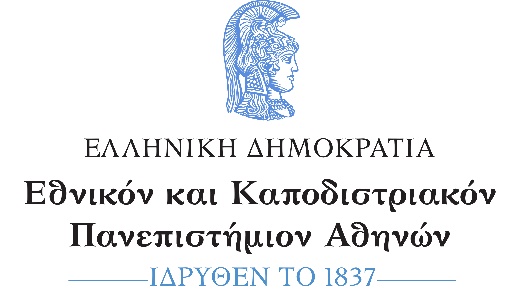        ΝΟΜΙΚΗ ΣΧΟΛΗΑΙΤΗΣΗΕΠΩΝΥΜΟ: ……………………….………….................ΟΝΟΜΑ:…………………………..…………….............ΟΝΟΜΑ ΠΑΤΡΟΣ:…………………….……........……..ΙΔΙΟΤΗΤΑ:……………………….…….……....……..…ΗΜΕΡ. ΓΕΝΝΗΣΗΣ :……………..……………………ΤΗΛΕΦΩΝΟ :………………………..……………….…E-MAIL :…………………………………………………Συνημμένα έγγραφα:Αναλυτικό βιογραφικό σημείωμαΤεκμηριωμένη επιστημονική πρόταση προσχέδιο διαγράμματος διδακτορικής διατριβής και βιβλιογραφική τεκμηρίωσηΑντίγραφο Πτυχίου και Μεταπτυχιακού Διπλώματος αναγνωρισμένων ιδρυμάτων της ημεδαπής ή της αλλοδαπής που συμπεριλαμβάνονται στο Μητρώο αναγνωρισμένων ιδρυμάτων και στο Μητρώο αναγνωρισμένων τύπων τίτλων του ΔΟΑΤΑΠ.Αντίγραφο αναλυτικής βαθμολογίας των προπτυχιακών και μεταπτυχιακών σπουδώνΑντίγραφο Διπλωματικής ΕργασίαςΠιστοποιητικό γλωσσομάθειας αν η προτεινόμενη γλώσσα εκπόνησης της διατριβής δεν είναι η ελληνική  ελληνομάθειας αν ο αιτών είναι αλλοδαπός. Το πιστοποιητικό δεν απαιτείται αν ο αιτών έχει αποκτήσει τίτλο σπουδών στη γλώσσα που επιθυμεί να εκπονήσει τη διατριβή.ΠΡΟΣΤΗ ΣΥΝΕΛΕΥΣΗ ΤΗΣ ΝΟΜΙΚΗΣ ΣΧΟΛΗΣΔηλώνω ότι επιθυμώ να υπαχθώ στις διατάξεις των άρθρων 90-97 του Ν. 4957/2022 και του Κανονισμού των διδακτορικών σπουδών της Νομικής Σχολής για την απόκτηση διδακτορικού διπλώματος*****Προτεινόμενος επιβλέπων Προτεινόμενος τίτλοςΠροτεινόμενη γλώσσα.....................................................................................................................................................................................................................................……/……/202....Ο/Η Αιτών/ουσα……………………(Υπογραφή)